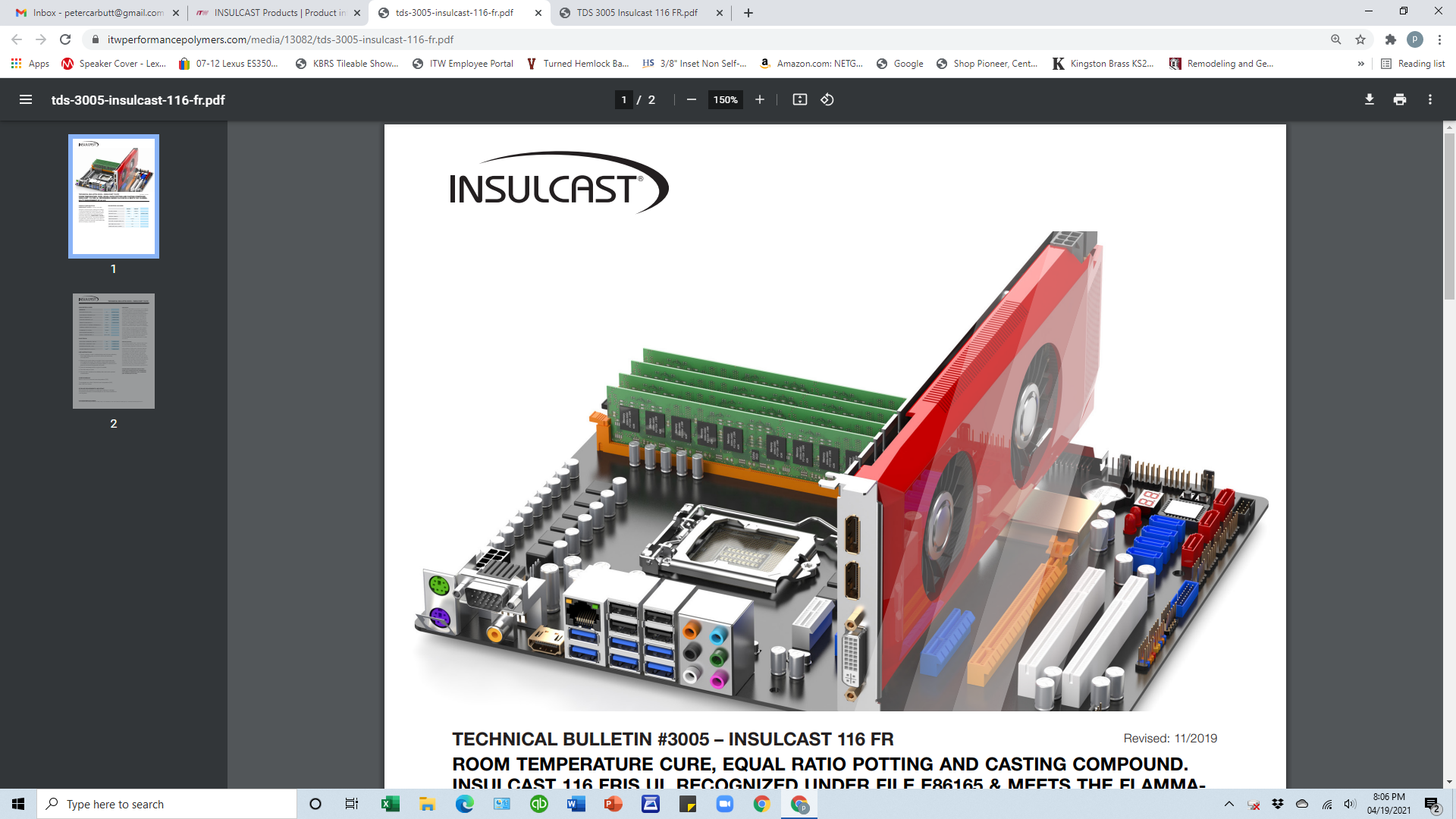 3005. SZ. MŰSZAKI JELENTÉS – INSULCAST 116 FRSZOBAHŐMÉRSÉKLETEN KEMÉNYEDŐ EGYENLŐ ARÁNYÚ BEÁGYAZÁSI ÉS ÖNTÉSI KEVERÉK. AZ INSULCAST 116 FR UL-JÓVÁHAGYÁSSAL RENDELKEZIK AZ E86165 AKTA ALAPJÁN, ÉS MEGFELEL AZ UL94V-0 GYÚLÉKONYSÁGGAL KAPCSOLATOS KÖVETELMÉNYEINEKTERMÉKLEÍRÁSAz INSULCAST 116 FR egy-egy arányú (tömeg vagy térfogat) epoxi beágyazási és öntési keverék, amelyet gyártási felhasználása terveztünk. Az anyag praktikus keverési aránya ideálissá teszi a gyártósori keverésre és az automatikus adagolásra. Az INSULCAST 116 FR az egyik legbiztonságosabb epoxi keverék, ami csökkenti a szem-, bőr- vagy légzési problémák kockázatát, amelyek általában az epoxi keverékek használatával járnak.TULAJDONSÁGOK KÖTETLEN ÁLLAPOTBAN3005. SZ. MŰSZAKI JELENTÉS – INSULCAST 116 FRTULAJDONSÁGOK KÖTÖTT ÁLLAPOTBANELEKTROMOSHASZNÁLATI UTASÍTÁSHasználat előtt keverje elő a tartályok tartalmát az egységes minőség biztosítása érdekében. Enyhébb leülepedés előfordulhat, de ez puha és könnyen újra elkeverhető.Mérjen ki egyenlő térfogatot vagy tömeget az egyes komponensekből, és alaposan keverje össze. Legyen óvatos, hogy a tartály oldalait és alját is súrolja, hogy az összes keveretlen anyagot belekeverje, ellenkező esetben a fizikai és elektromos tulajdonságok súlyos romlása következhet be.Légtelenítse (szükség esetén) 29 in.Hg (0,98 bar) nyomáson 10 percig.Öntse bele az üregbe vagy az öntőformába.A szennyeződés elkerülése érdekében minden használat után azonnal juttassa vissza mindkét tartályt.KÖTÉS ÜTEMEZÉSEHagyja megkötni 16-24 órán keresztül szobahőmérsékleten (22 ºC).A megkötés gyorsítására hagyjon 2 órát szobahőmérsékleten (22 ºC), majd 55 °C-on 2 órát.TÁROLÁSI KÖVETELMÉNYEK: FONTOSA termék szállítás vagy tárolás közben leülepedhet. Használat előtt a terméket újra kell keverni. Az anyag hűvös, száraz helyen tárolandó.FONTOS:Az alábbiak felülírják a vállalat formanyomtatványainak, leveleinek és dokumentumainak bármely rendelkezését. AZ ITW PERFORMANCE POLYMERS SEM KIFEJEZETTEN, SEM HALLGATÓLAGOSAN NEM VÁLLAL GARANCIÁT, BELEÉRTVE AZ ELADHATÓSÁGRA VAGY A TERMÉK KONKRÉT CÉLRA VALÓ ALKALMASSÁGRA VONATKOZÓ GARANCIÁKAT IS. A termékkel kapcsolatos dokumentumokban szereplő állítások vagy ajánlások nem értelmezhetők a jelenlegi vagy bármely későbbi szabadalom megsértésére vonatkozó indítékként. AZ ITW PERFORMANCE POLYMERS SEMMILYEN KÖRÜLMÉNYEK KÖZÖTT NEM VONHATÓ FELELŐSSÉGRE AZON VÉLETLENSZERŰ, KÖVETKEZMÉNYES VAGY EGYÉB KÁROKÉRT, AMELYEK A TERMÉK HASZNÁLATÁBÓL VAGY KEZELÉSÉBŐL EREDŐ VÉLT HANYAGSÁG, A JÓTÁLLÁS, A SZIGORÚ FELELŐSSÉG VAGY EGYÉB ELMÉLET MEGSÉRTÉSE MIATT KÖVETKEZTEK BE.Az ITW PERFORMANCE POLYMERS kizárólagos felelőssége a termékei gyártása, felhasználása vagy értékesítése során felmerülő bármely követelésért a vevő vételárának visszatérítése, feltéve, hogy ezeket a termékeket az ITW PERFORMANCE POLYMERS kizárólagosan véleményezte, az ilyen visszatérítés indoklására.EGÉSZSÉGGEL KAPCSOLATOS FIGYELMEZTETÉS:Használat előtt olvassa el a termékbiztonsági adatlapot (SDS). Szükség lehet NIOSH vagy CE által jóváhagyott légzésvédő eszköz használatára. Kerülje a lehetséges füstök, ködök és gőzök belélegzését, amelyek súlyos légzési károsodást okozhatnak. Mindig megfelelő szellőzésű helyiségekben dolgozzon, hogy a poliamin és más vegyi füstök és adott esetben az oldószer füstjei el legyenek vezetve. Védőszemüveg, védőruházat, gumikesztyű, védőkrém használata szükséges. Az anyag szembe kerülése esetén öblítse ki alaposan tiszta vízzel húsz (20) percen keresztül, majd forduljon orvoshoz. Kerülje a bőrre kerülést. Az anyag bőrrel érintkezve dermatitiszt okozhat. Mindig azonnal mossa le a kitett területet meleg vízzel és szappannal, majd öblítse le tiszta vízzel. Tartson be minden óvintézkedést. Oldószer alapú anyagok vagy oldószerek használata esetén fontos, hogy távol tartsuk nyílt lángtól vagy gyújtóforrástól.TOVÁBBI ELSŐSEGÉLY-NYÚJTÁSI INFORMÁCIÓKÉRT TEKINTSE MEG AZ ANYAG BIZTONSÁGI ADATLAPJÁT. VEGYI VÉSZHELYZET ESETÉN HÍVJA A CHEMTREC SZERVEZETET (ÉJJEL-NAPPAL): 800 424-9300.A. részB. részLÁTHATÓ SZÍNFeketeKrém-VISZKOZITÁS, cP7 20011 000ASTM D 2393FAJSÚLY1,51,45-KEVERT VISZKOZITÁS, cP8 1008 100-ELTARTHATÓSÁG, 100 g tömeg, óra.1,51,5-ZSELÉSEDÉSI IDŐ, 25 °C, óra.3-43-4-SZAVATOSSÁGI IDŐ, 25 ºC-on, hónap1212-FIZIKAIDUROMÉTER (Shore D)75ASTM D 2240NYOMÓSZILÁRDSÁG, psi / MPa12500 / 86,2ASTM D 695SZAKÍTÓSZILÁRDSÁG, psi / MPa9500 / 65,5ASTM D 638HAJLÍTÓSZILÁRDSÁG, psi / MPa10000 / 69,0ASTM D 790SZAKADÁSI NYÚLÁS, %8ASTM D 638HŐTÁGULÁSI EGYÜTTHATÓ, m/mK30x10-6HŐVEZETÉS, W/mK0,65GYÚLÉKONYSÁG, UL94V-0MegfeleltHŐTORZÍTÁSI PONT, ºC70ÜZEMI HŐMÉRSÉKLET, ºC-40 – 105DIELEKTROMOS ERŐSSÉG, volt/mil / V/m420/1,65x107ASTM D 149DIELEKTROMOS ÁLLANDÓ, 1 KHz4,4ASTM D 150DISSZIPÁCIÓS TÉNYEZŐ, 1 KHz0,02ASTM D 150TÉRFOGAT-ELLENÁLLÁS, ohm/cm1x1014ASTM D 257